North Shore Unitarian PLEDGE FORM	7.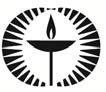 Name: 				  Name:  				  Address:_ 				  City:	State:	Zip:  	  Home Phone:		Cell                 Phone:_ 	  Email:  				Total Pledge Amount for Current Fiscal Year:$  	Employer Match:[  ]Yes	No	Will Verify  [  ]N/ABenefactor Pledge:  (5% or more of income)Sustaining Pledge:  (3% to 4% of income)Supporter Pledge:	(2% of income)Pledge will be paid:   [   ]   Monthly      Quarterly	    Annually    Form of Payment (please circle):Check	Direct Debit	Stock/Securities	Credit Card	CashCheck here to use an existing direct debit.Note: To make payments using Direct Debit, please provide a check with the word VOID written across its face when you submit your completed pledge form and complete the ACH Signup Sheet.Note: For cash, place in an envelope with your name written on it each time you make a payment toward your pledge.Credit Cards Accepted (please check one):    [  ]  Visa     [  ]MasterCard    [  ]  DiscoverCheck here to use an existing credit card.Note: 3% of your pledge will go to the credit card company instead of the church.Credit Card Number:Expiration Date:  	Signature(s):  	Pledging Generously Within Your MeansWhat does that mean?“Pledging generously within your means” means that you look within your heart and determine for yourself the financial commitment that calls you to generosity. In making this decision, we invite you to reflect upon the church’s role in your life, the church's needs, and your own financial situation. It's up to you to determine a pledge amount that is generous for you.This year, it will take an average household contribution of $2,297 to sustain the church at its current level ($191 per month). Contributions include pledges, as well as participation in Heart & Hand, and Art Fair. Consider what would you expect to pay for a health club membership or to dine in a good restaurant? Surely North Shore exercises your mind and feeds your soul and spirit. What is its value to you? Will the amount of your pledge make a meaningful difference in your daily life?Name: 				  Name:  				  Address:_ 				  City:	State:	Zip:  	  Home Phone:		Cell                 Phone:_ 	  Email:  				Total Pledge Amount for Current Fiscal Year:$  	Employer Match:[  ]Yes	No	Will Verify  [  ]N/ABenefactor Pledge:  (5% or more of income)Sustaining Pledge:  (3% to 4% of income)Supporter Pledge:	(2% of income)Pledge will be paid:   [   ]   Monthly      Quarterly	    Annually    Form of Payment (please circle):Check	Direct Debit	Stock/Securities	Credit Card	CashCheck here to use an existing direct debit.Note: To make payments using Direct Debit, please provide a check with the word VOID written across its face when you submit your completed pledge form and complete the ACH Signup Sheet.Note: For cash, place in an envelope with your name written on it each time you make a payment toward your pledge.Credit Cards Accepted (please check one):    [  ]  Visa     [  ]MasterCard    [  ]  DiscoverCheck here to use an existing credit card.Note: 3% of your pledge will go to the credit card company instead of the church.Credit Card Number:Expiration Date:  	Signature(s):  	A Word About Stock GiftsEven if stocks you own have dropped below their highest values, many may still be worth more than you paid for them originally. As appreciated property, they can be very attractive charitable gifts and are especially beneficial for many people due to their tax de- ductibility and the avoidance of capital gains in most instances.To make your pledge using securities, ask your investment advisor to contact Rachel Simpson at the church office at 847-235-1957 for the church’s brokerage account number and other impor- tant information.Please make checks, corporate matches & stock transfers payable to: North Shore Unitarian Church, 2100 Half Day Road Deerfield, IL 60015.Questions? Call the church office (847) 235-1957Name: 				  Name:  				  Address:_ 				  City:	State:	Zip:  	  Home Phone:		Cell                 Phone:_ 	  Email:  				Total Pledge Amount for Current Fiscal Year:$  	Employer Match:[  ]Yes	No	Will Verify  [  ]N/ABenefactor Pledge:  (5% or more of income)Sustaining Pledge:  (3% to 4% of income)Supporter Pledge:	(2% of income)Pledge will be paid:   [   ]   Monthly      Quarterly	    Annually    Form of Payment (please circle):Check	Direct Debit	Stock/Securities	Credit Card	CashCheck here to use an existing direct debit.Note: To make payments using Direct Debit, please provide a check with the word VOID written across its face when you submit your completed pledge form and complete the ACH Signup Sheet.Note: For cash, place in an envelope with your name written on it each time you make a payment toward your pledge.Credit Cards Accepted (please check one):    [  ]  Visa     [  ]MasterCard    [  ]  DiscoverCheck here to use an existing credit card.Note: 3% of your pledge will go to the credit card company instead of the church.Credit Card Number:Expiration Date:  	Signature(s):  	Membership Statement:Church bylaws require a voting member to sign the Member- ship Book. Board policy requires that “a member shall make and fulfill a pledge that is generous within your means.”To be a voting member and receive a ballot to vote at the Annual Meeting, you must sign the Membership Book and make a generous gift.I/We are pledging generously within our means.I/We have signed the Membership Book.